02.04.2020 r.Edukacja polonistyczna.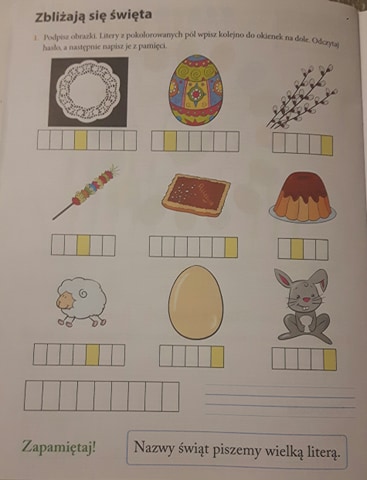 Edukacja matematyczna.Rozwiąż zadania.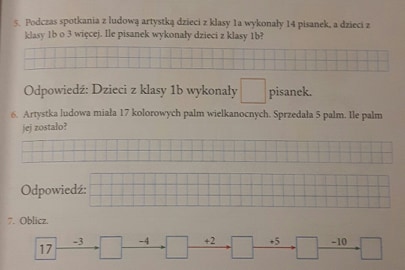 Edukacja społeczna.Zbliżają się Święta Wielkanocne. Proszę zapoznaj się z poniższymi informacjami. Postaraj się zapamiętać jak najwięcej, te wiadomości mogą Ci się przydać podczas robienia lekcji w kolejnych dniach.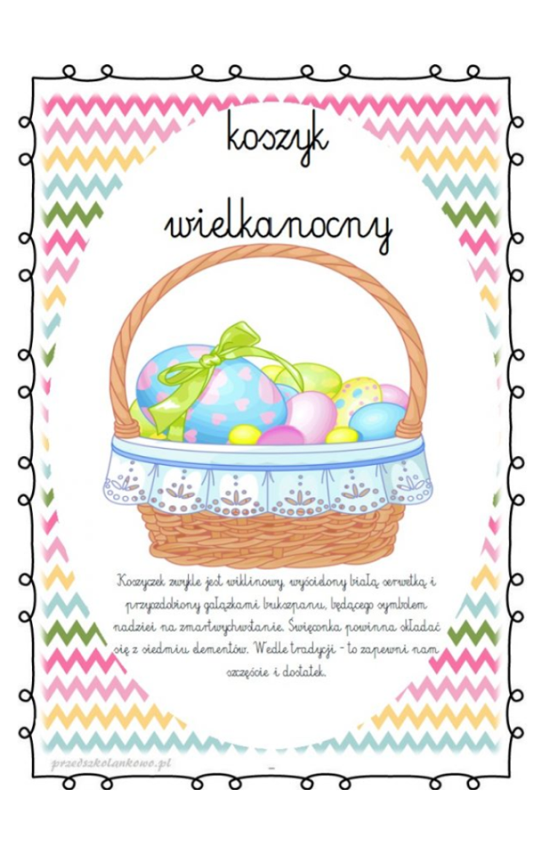 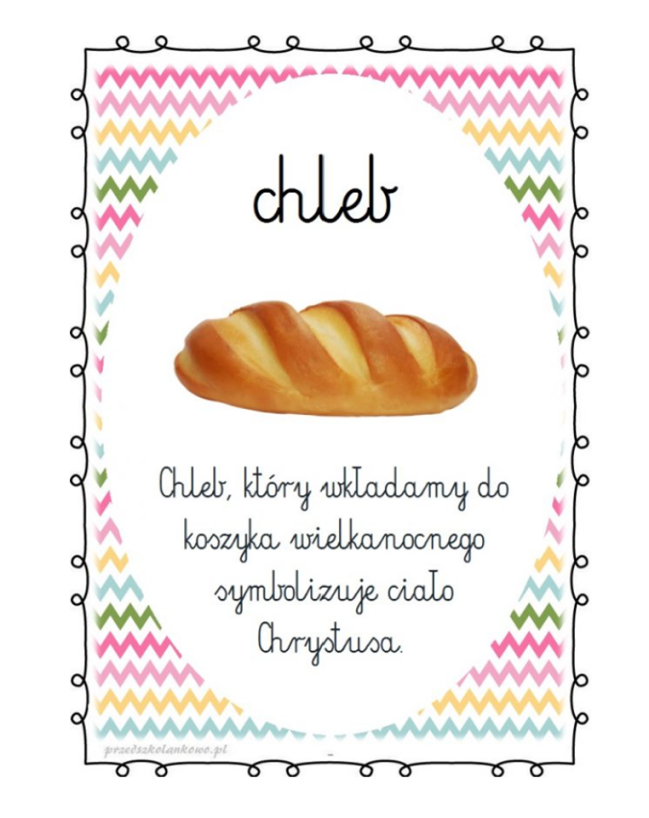 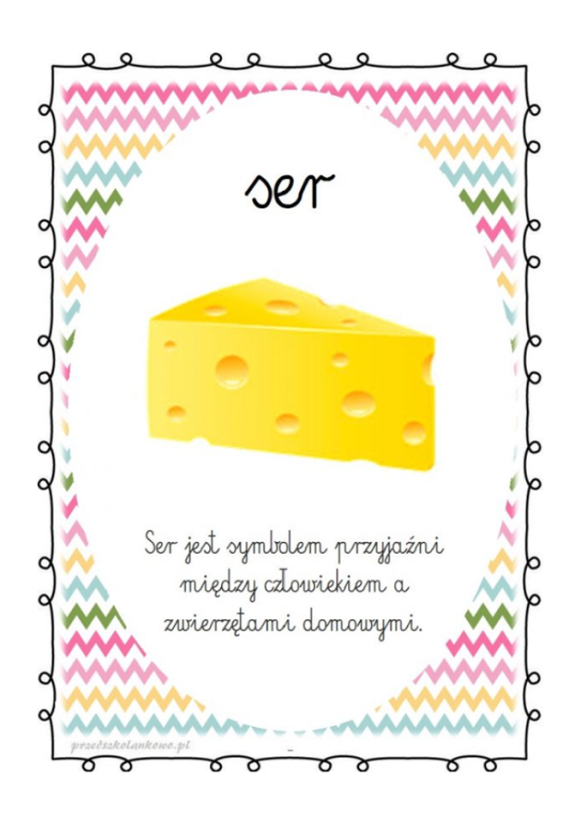 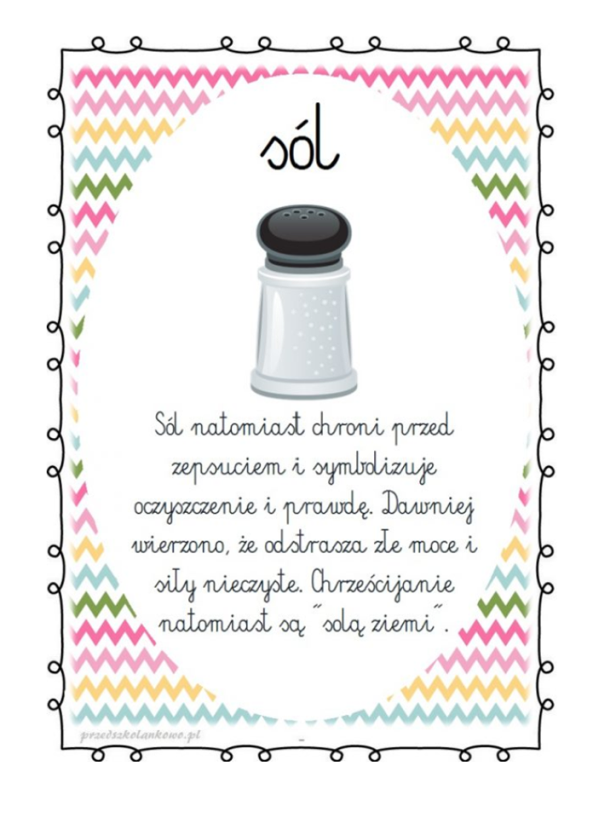 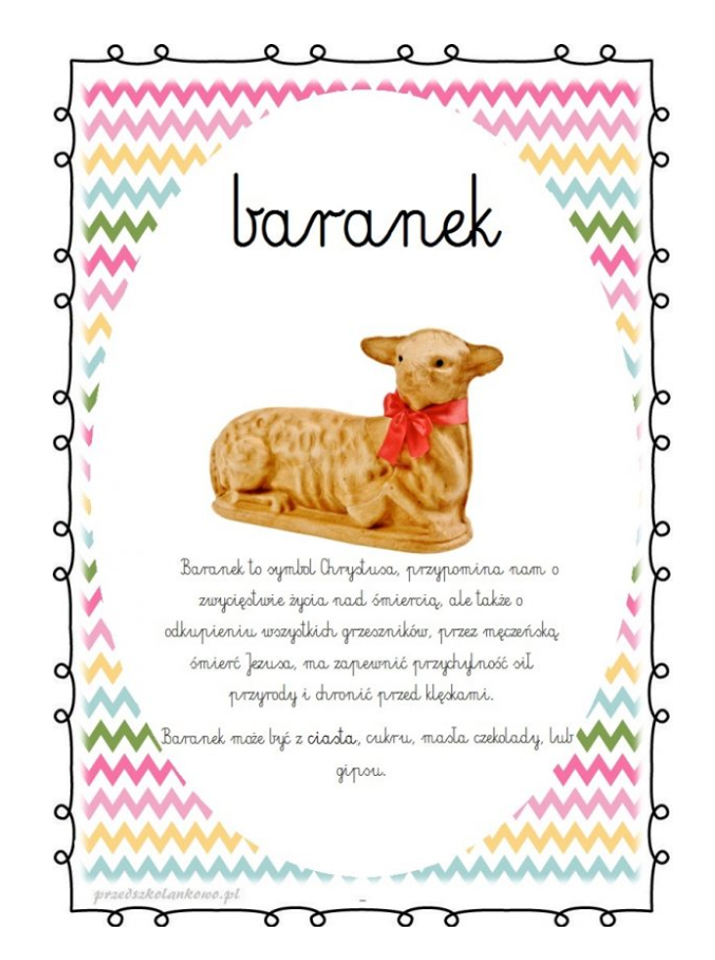 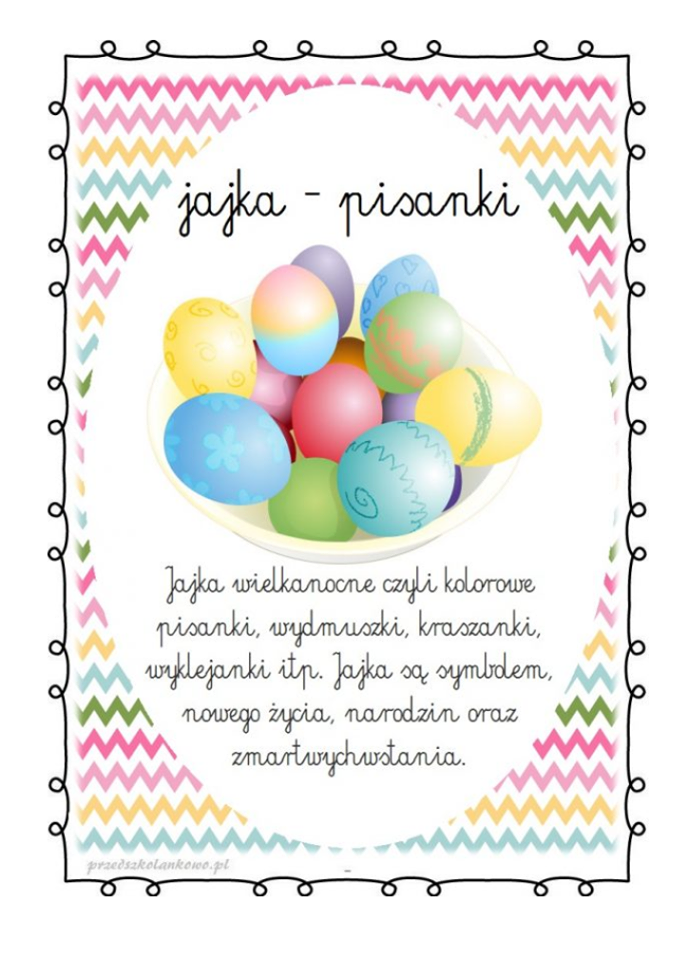 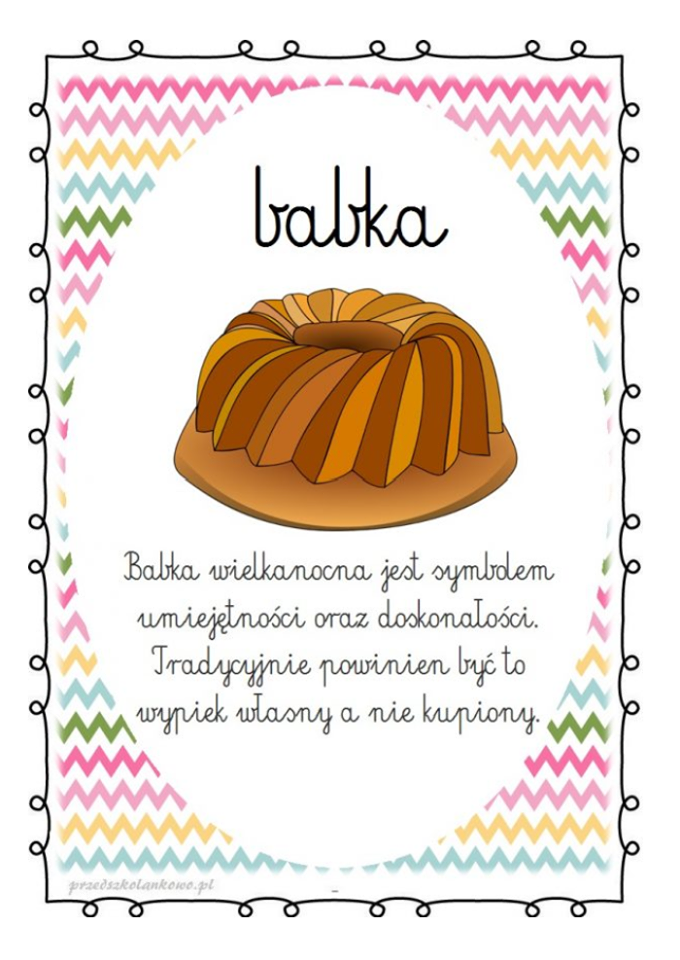 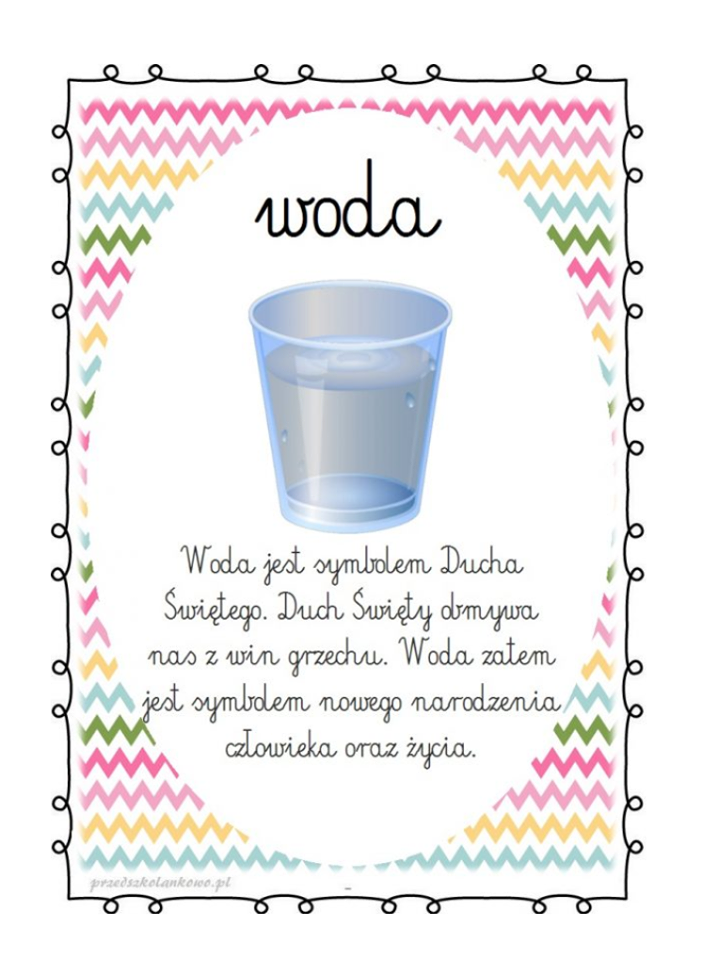 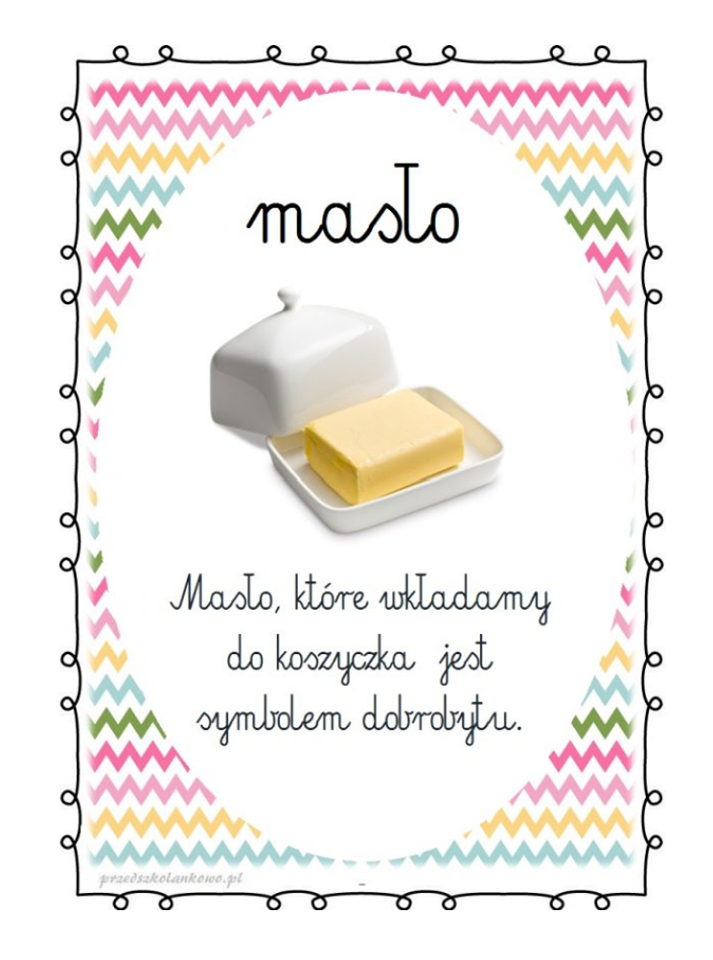 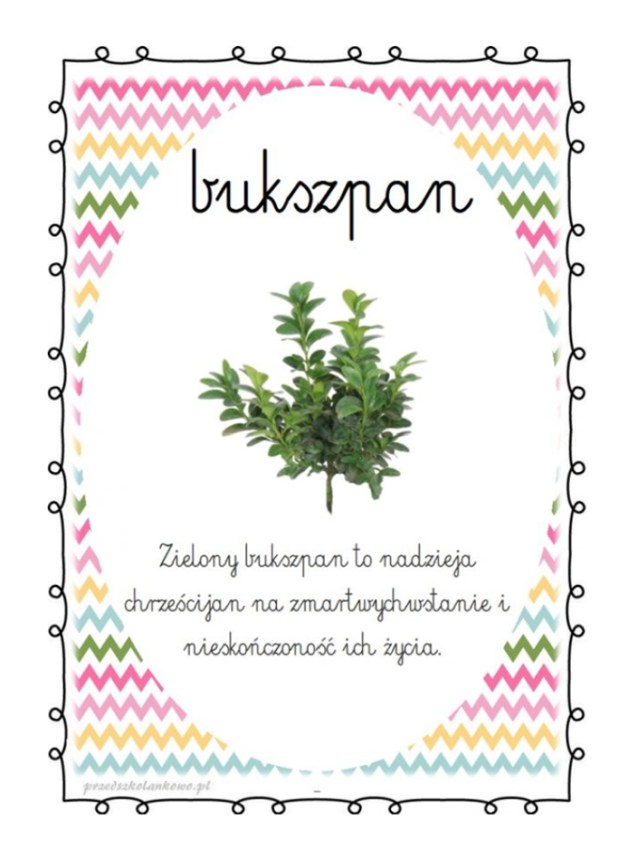 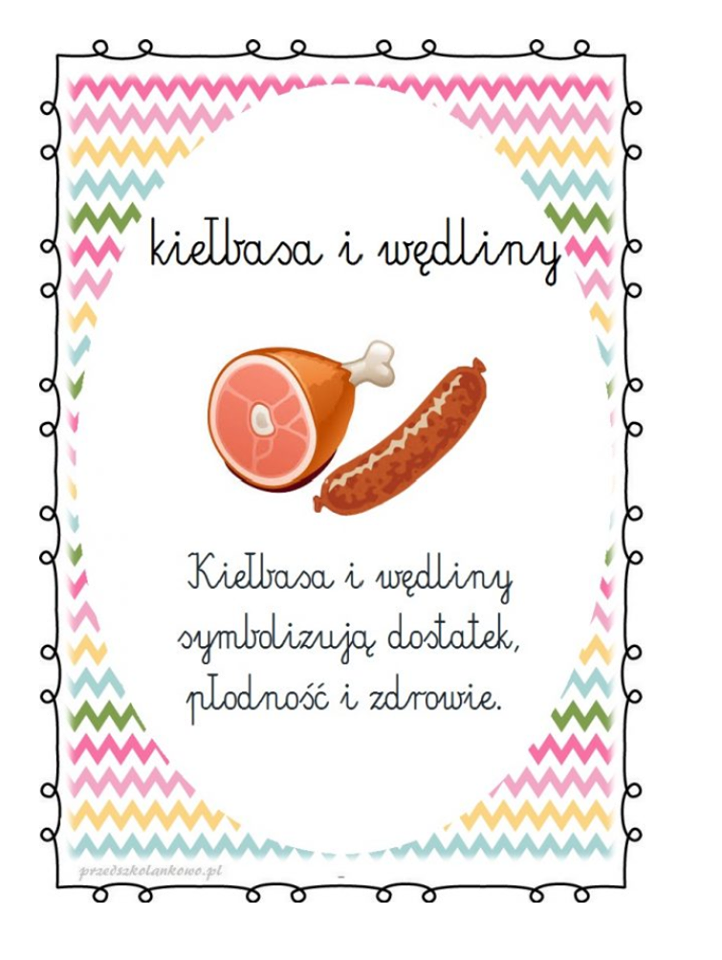 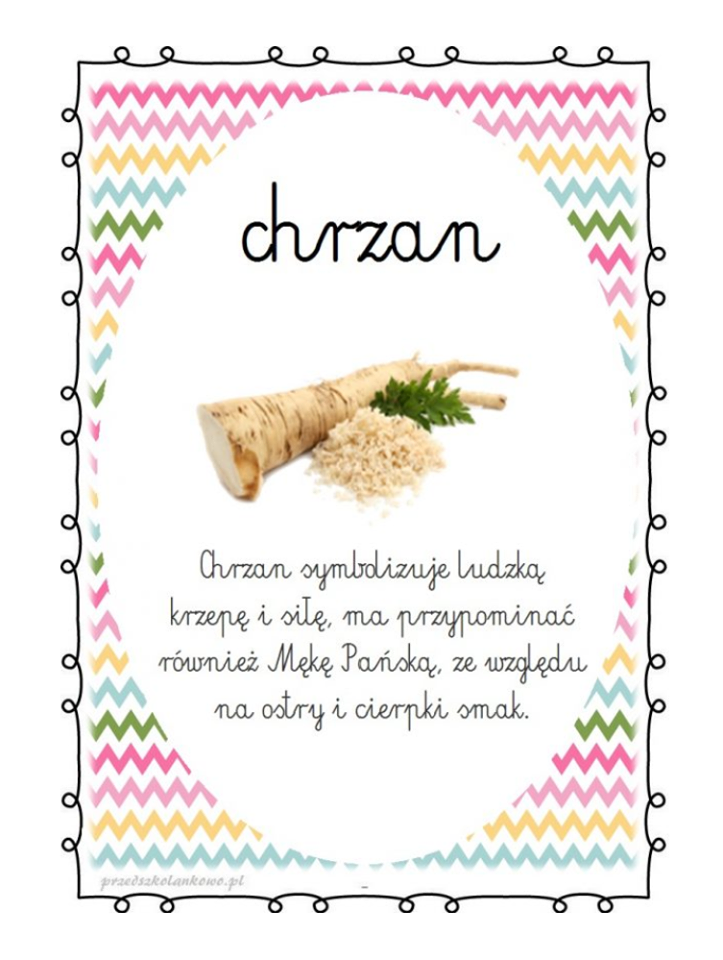 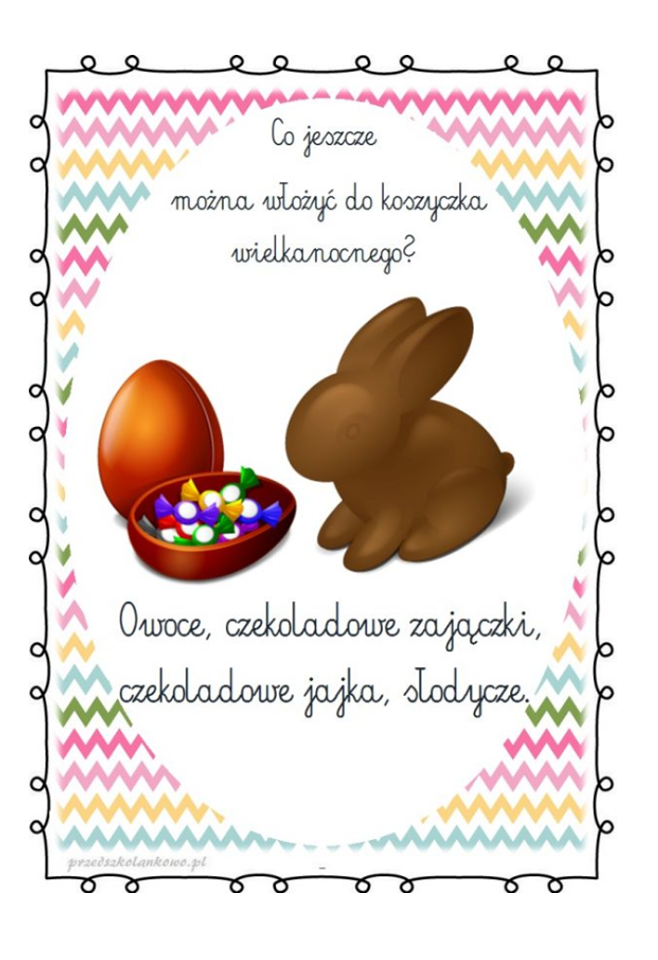 